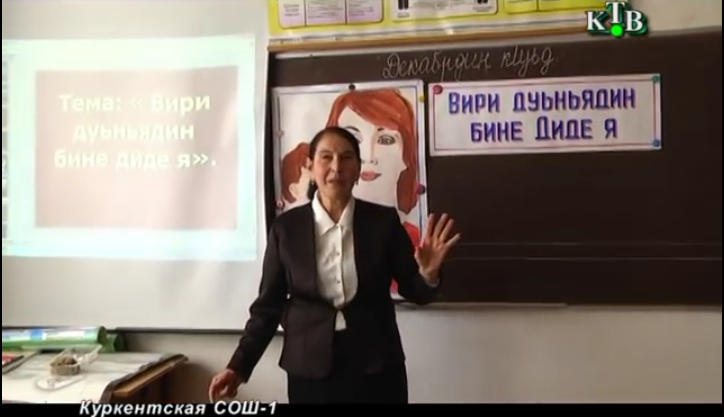 МЕДЖИДОВА Г. А., учитель родного языка и литературы, победитель конкурса лучших учителей РФ 2008,  2015 годов, Заслуженный учитель РД,     Отличник  народного просвещения РФ, учитель    высшей категории.